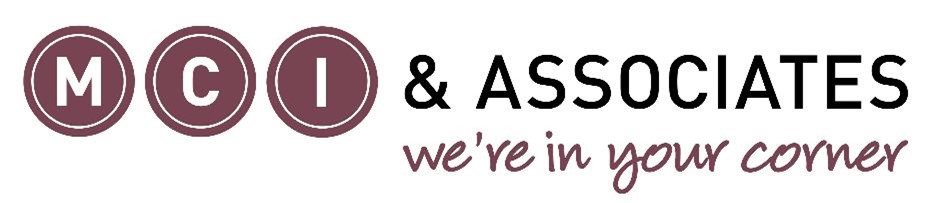 PERSONAL DETAILS:Full name: Address: 	Phone: Mobile (if different from above): Email: INTENDED COURSE OF STUDY:What course of study do you intend to undertake in 2024? 	What qualification will you receive upon completing the above study? Where do you intend to undertake this course? (Name and location of institution)What do you intend to do with the qualification that you gain? ACADEMIC HISTORY & ACHIEVEMENTS:Please provide details of your current education. You should include subjects taken over the last two years, marks received, and any other achievements you feel relevant:PERSONAL INTERESTS & HOBBIES: Please provide a brief summary of activities you partake in outside of school. This may include sports, recreational activities, community involvement and so on.REFEREES:Please provide two written references to support your application. Please detail below, names, addresses, and contact details of the two people who you have obtained written references from. We may contact them if we need any additional information to support your application or if we need to clarify details.Name:  Address:  Phone:  Email:  Relationship to you:  Name:  Address:  Phone:  Email:  	Relationship to you:  Please add any additional information here which you think may assist your application:DECLARATION:Applicant Signature:  Date:  By signing this application, I consent to my name, personal details and photograph (where applicable) being used by MCI & Associates Limited in its marketing material and on its website. I acknowledge that the selection panel reserve the right to make enquiries in relation to my application to ascertain my eligibility and suitability for the scholarship.COMPLETED APPLICATION & REQUIREMENTS: Please ensure that you are able to meet the following criteria, should your application be successful:The successful applicant will be required to commit to work placement within MCI & Associates (based in either Dannevirke or Pahiatua offices) for a period during the summer months after their first year of studyApplicants must be either living in the Tararua region or have received their secondary education in the Tararua regionApplicants must be enrolled in full time study in Accounting or similar i.e. Commerce or FinanceApplicants must be a New Zealand citizen or a permanent resident.Alongside your application, please provide the supporting documents in evidence:Proof of address to show that you either a) currently live in the Tararua region, or b) that you have recently attended secondary school in the Tararua region (e.g., enrolment form or school qualifications)Proof of New Zealand citizenship or permanent residency Your Curriculum Vitae (CV)Two written references Applications and supporting documentation must be received via email, post, or in person to the following addresses, no later than 11.59pm Friday, 17 November 2023.Email: 	heidi.pihama@mcia.co.nzPost:		MCI & Associates Limited 	     		Offices:	MCI & Associates Limited	Attn: Heidi Pihama 						6 Gordon StreetPO Box 38 							DannevirkeDannevirke		4930 								139 Main Street											PahiatuaAPPLICATION OUTCOMES:MCI & Associates Board of Directors will form a selection panel for this process. They will interview and decide upon the successful applicant by Friday 15 December 2023. The selection panel hold the right to refrain from awarding the scholarship if there are no suitable applicants and its decision will be final.SCHOLARSHIP PAYMENT:If your application is successful, MCI & Associates Limited will pay your scholarship to your nominated Tertiary Institution. Before payment is made, MCI & Associates will require confirmation from the Tertiary Institution that you have begun your course of study and surpassed the date where your course fees are non-refundable if you cease the course. Please note that if you withdraw from, or cease your nominated course of study, you are obliged to inform Heidi Pihama at MCI & Associates Limited, and you may be required to refund your scholarship, or a portion thereof.ADDITIONAL INFORMATION:Please tell us how you heard about this Scholarship (tick the appropriate box):MCI Website: Newspaper: School/educational institute:  (please state the name) Other:  (please state)  Thank you for your interest! We wish you all the very best with your future studies.Accountancy Scholarship Application FormAccountancy Scholarship Application FormAccountancy Scholarship Application FormAccountancy Scholarship Application FormAccountancy Scholarship Application FormAccountancy Scholarship Application FormAccountancy Scholarship Application FormAccountancy Scholarship Application Form